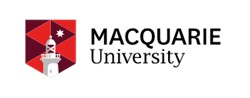 Research Fellowships (MQRF) Scheme Expression of Interest 2018Expressions of Interest must be emailed as a PDF attachment to research.preaward@mq.edu.au (cc: your Faculty Research Manager) by 5pm (AEST) Wednesday 24 May, 2017.Hard copies will NOT be accepted.The Research Office will not accept any amendments to the Expression of Interest form.Responses must be recorded in the boxes provided.Do not delete any sections from the form.All text must be 12-point Times New Roman font except for References, which may be in 10 point Times New Roman.You must contact your Faculty Research Manager before submitting to the Research Office. Host Faculty deadlines will be earlier than the Research Office deadline and applications not approved by the relevant Faculty Research Office will not be accepted.Expressions of Interest that are incomplete or do not comply with formatting will be ruled ineligible.Project Title: Provide a short descriptive title of no more than 20 wordsFoR Codes: Provide up to three 6-digit Field of Research (FoR) codes for the proposed project. For a list of FoR codes, please refer to the ABS website.Interdisciplinary Research: If the proposed research project involves interdisciplinary research (i.e. combining of two or more academic disciplines), please specify those disciplines below:PhD AwardedPhD Not AwardedPlease indicate your proposed Host Department and Faculty.   The Research Office will not accept any amendments to the Expression of Interest Form after the closing      date. All font must be 12-point Times New Roman, except references which may be 10pt Times New RomanResearch achievements, skills, and evidence of impact in your research field:You must provide this information using the text box on page 4 under the same heading.There is a limit of 1 page for this section.Focus on what makes your research achievements interesting and unique.Explain how your experience, skills and expertise will contribute to the success of the proposed project.Provide evidence of impact in your research field.Any circumstances that may have slowed down your research and publications, such as periods of parental leave or debilitating illness should be detailed at section 7.Research funding:You must provide this information using the table on page 5.List up to 10 of your most significant funding awards or requests, please include:Research funding that has been awarded and any requests that are still pending. Clearly identifyeach grant as awarded or requested.Funding agency (include URL)All named investigators and your role on the project (e.g. second Chief Investigator)Project titleYears of funding (e.g. 2013-2015)Amount (in Australian Dollars)Research achievements, skills, and evidence of impact in your research fieldResearch funding:•If your PhD was awarded before 1 March 2014 you must make a convincing case for Early Career Researcher status or your application will be ruled ineligible. You must provide evidence that you have not had more than three years of research opportunity since the award of your PhD. The case you provide below must bring your PhD award in line with 1 March 2014.•Provide details of, and explain, the following:O the research opportunities that you have had in the context of your employment situation;O the research component of your employment conditions;O any unemployment or part-time employment you may have had; and/orO any career interruptions you have had for debilitating illness, childbirth, misadventure or carer responsibilitiesYou must provide this information using the text box provided.There is a page limit of 1/2 page maximum. All font must be 12-point Times New RomanUse this page to promote your proposed project to the Fellowships Panel. Avoid discipline-specific terms and jargon as your proposal will be reviewed by a multi-disciplinary panel. Make clear what you propose to achieve, why it is worth doing, and how you will do it.Please use the following subheadings in this section:-Project aims and Background-Significance, innovation and national benefit-A brief description of your approach-Expected outcomes and outputsYou must provide this information using the text box on the following page.There is a page limit of 1 page maximum for this section. All font must be 12-point Times New Roman.There is a page limit of 1/2 page maximum. Please note that References may be in 10 point Times New Roman but all other sections must be in 12 point Times New Roman.Is the project associated with any of Macquarie University's Future-Shaping Research Priorities or emerging research strengths? (maximum 200 words)Why is Macquarie University the appropriate place for this project, and what are the benefits to the University from this project? (This is especially important for applicants who have a PhD from Macquarie, or who are already employed, or have been employed since the beginning of 2015, by the University.) (maximum 200 words)What is the potential for the research to contribute to the National Science and Research Priorities? (maximum 200 words)What are the potential benefits to Australia, e.g. economic, cultural, social, environmental? (maximum 200 words)There is a page limit (2 page maximum) for this section – please start on a new page. Please provide details of:-Qualifications-Employment history (e.g. details of previous positions you've held)-Research appointments and/or experienceIf applicable you may also like to include details regarding the following:-Awards, prizes, honours, invitations-Professional disciplinary involvement (e.g. conference organisation, committee involvement, journal reviewing etc.)-Supervision/team leadership-Outreach activities (e.g. public lectures, working with schools, media involvement, etc.)-Teaching-Anything else of noteNOTE: Please do not include your publication list here (publications are to be listed in Q12).You must provide this information starting on a new page. There is a limit of 4 pages for this section.Provide one paragraph at the start explaining publication `norms' in your discipline, including authorship norms, quality metrics, and any information to help the Panel interpret your publication list.List publications under the following headings and in this order:- Scholarly Books- Scholarly Book Chapters- Edited Research Books- Refereed Journal Articles- Refereed Conference Papers Published in Full- Other Research Outputs (including non-traditional research outputs)The referencing requirements for the publications list are:Include the acceptance date for all "in press", "forthcoming" or "accepted" publications using the following format DD/MM/YYYY.Do not include publications that have been submitted but not yet been accepted for publication. You may mention submitted and in-preparation work in Section 11.Provide referencing details, including full author list as published and page numbers.For every book/book chapter/journal article, provide indicators of the quality and impact of the publication e.g. journal impact factor, number of citations, reputation of editor or publisher.Asterisk publications relevant to this proposal.Number the list consecutively.Once completed, please return this form to research.preaward@mq.edu.auSurnameGiven NameTitle (e.g. Dr)EmailPostal AddressPhone NumberFoR CodePercentageAward  Date  (mm/yyyy)Awarding InstitutionDate thesis submitted (dd/mm/yyyy)Supervisor’s full nameSupervisor’s emailDepartmentInstitutionPrimary SponsorCo-Sponsor (Optional)SurnameGiven NameTitle (e.g. Dr)DepartmentFacultyEmailDepartmentFacultyFunding Agency (and URL)All Named Investigators (and your role)Project TitleYears FundedAmount ($AUD)Awarded/ Requested